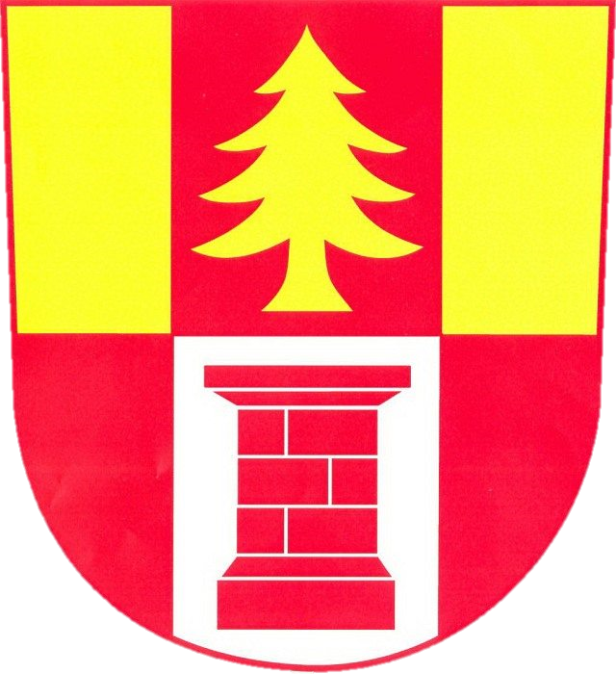 Nučický zpravodajčerven 2018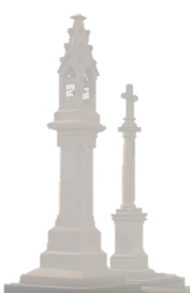 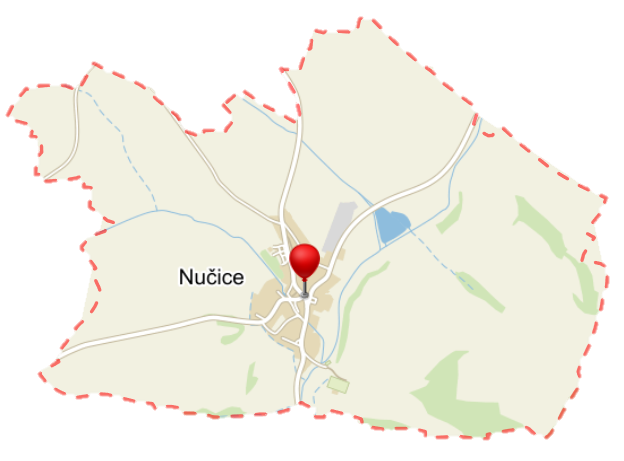 Začínají prázdniny, děti dostaly vysvědčení a školní brašny jsou na dva měsíce odložené.  Také v nučické školce končí školní rok a celkem 14 dětí se už v září do školky nevrátí a zasednou ve školních lavicích. I my v Nučicích jsme se rozloučili s našimi předškoláky z mateřské školky. Přeji Vám všem jménem zastupitelstva i jménem obecního úřadu příjemné prožití prázdnin a dovolených. Užijme si sluníčka, vody a přírody a naberme dostatek sil a optimismu. Jaromír Klihavec, starosta obceInformace z veřejného zasedání Zastupitelstva Obce Nučicekonaného dne 14.6.2018 Zastupitelstvo obce schválilo Rozpočtové opatření č. 4/2018 s navýšením výdaje na pojištění. Obec má novou rozšířenou pojistnou smlouvu na pojištění majetku a odpovědnost.  Zastupitelstvo obce schválilo celoroční hospodaření obce v roce 2017 včetně zprávy z kontrol, účetní závěrky obce i mateřské školky.  Zastupitelstvo schválilo výpočet nákladů školní jídelny ve školce a výši příspěvku a jeho vyúčtování smluvním obcím ve školském obvodu. Zastupitelstvo jednalo o prodeji dvou pozemků mezi školkou a hasičskou zbrojnicí. Projednalo námitku, v níž byl nesouhlas s prodejem dolního pozemku, se závěrem námitce nevyhovět. Poté odsouhlasilo prodej pozemků vybraným zájemcům.Zastupitelstvo obce schválilo koupi části pozemku, na které je stávající chodník, který se bude rekonstruovat. Zastupitelstvo schválilo příspěvky zřizovatelům za děti z Nučic, které chodí do základních škol v Říčanech (1 dítě) a ve Vyžlovce (2 děti).Zastupitelstvo schválilo přijetí dotace na rekonstrukci pomníku padlých v Nučicích a zakázku na provedení rekonstrukce. Dále zastupitelstvo schválilo zakázku na projekt rekonstrukce ulice u dvojdomků. Projekt chceme mít připraven, abychom mohli žádat o dotaci na opravu místních komunikací, které se vypisují. V případě získání dotace by se tato ulice opravovala.Zastupitelstvo obce schválilo zakázku na výměnu střešních oken ve staré škole.V souvislosti s blížícími se volbami začalo přípravné období. Zastupitelstvo rozhodlo, že i v příštím volebním období bude zastupitelstvo mít 7 členů.Informace obecního úřaduOpravy místních komunikací V červnu obec zajistila opravy Turbem. Jedna fůra za 32 tis. Kč nestačila, je objednána ještě jedna, zejména do ulice v zahradách. Při té příležitosti žádáme obyvatele, aby v den opravy v pondělí 16.července od 7. hodiny neparkovali svá auta v ulici v zahradách, aby auta nepřekážela opravám.   Prodej traktorfrézy s vozíkem Obec nabízí frézu  MS-07IN s vozíkem. Zakoupeno v Mountfieldu 2/2004.  Fréza je v pořádku a funkční, stále je používána pro údržbu obce. Stav odpovídá stáří – koroze vozíku, opotřebení mechanicky namáhaných dílů. K nabídce je i návod k obsluze s přehledem dílů. Fotografie jsou v nabídce na internetových stránkách obce. Prodej bude nejvyšší nabídce, minimální nabídka je 3000,- Kč.Lhůta pro podání nabídek do neděle 15.7.2018 do 24:00 hodin.Nabídky zasílejte:- na email: ounucice@volny.cz - osobně (v pracovní době) nebo poštou na Obecní úřad Nučice   Sociální poradenství na MěÚ v Kostelci n. Č.l. Vážení, dovoluji si Vám touto cestou oznámit, že se na mě občané mohou obracet v případě potřeby pomoci při řešení tíživých životních situací a poradenství ve věcech sociální problematiky obecně.K dispozici jsem v úředních dnech v kanceláři v budově úřadu, nebo na emailu ivana.mullerova@kostelecncl.cz nebo telefonním čísle 311240905.Děkuji a budu se těšit na spolupráci. S pozdravemMgr. Müllerová Ivana, referent sociálních věcíRekonstrukce vedení ČEZ – projednání s majiteliRekonstrukce se týká jen nadzemního vedení a domů napojených ze sloupů. Počátkem prázdnin budou projektanti majitelům napojených domů rozesílat návrh nového napojení se žádostí o souhlas a případné připomínky nebo požadavky. Pokud budete potřebovat vysvětlení, tak případné dotazy vysvětlí pracovníci, kteří budou v těch žádostech uvedení. Za projektanty i za obec prosíme o spolupráci.Posunutí termínu uzavírky mostkuTermín uzavírky a opravy mostu je o týden posunutý, tedy od 9. 7. Ani se nechce věřit důvodu. V prvním týdnu od 5. do 8. července proběhne v Praze a Středočeském kraji sraz a výjezdy po okolí motorkářů Harley Davidson. Prý se pojede i přes Nučice (v oficiálním programu taková trasa není), a tak vedení kraje rozhodlo o změnách: úřad v Říčanech vydal nové rozhodnutí se změněným termínem uzavírky, cestáři na ten týden opravili asfalt na mostu, no a my se můžeme těšit, že uvidíme kolonu motorek. Nejspíš v sobotu                7. července.Pojďte si zaběhat – kondiční tréning v NučicíchRáda bych nabídla možnost připojit se k běžeckým a kondičním tréninkům v obci. Chodíváme běhat poměrně pravidelně, působím jako trenér běhu a běhu se psem, pořádáme kromě závodů i tréninkové kempy apod. Určitě bych měla prostor 1x týdně se věnovat zájemcům o běhání. Nezáleží, jak by to byli zdatní běžci, stačí, když budou mít chuť si jít zaběhat, o zbytek se postaráme. Samozřejmě pokud je někdo již aktivní sportovec, mohl by se ve skupině začínajících či mírně pokročilých běžců nudit, takže opravdu jsou cílovou skupinou spíše začínající či mírně pokročilí běžci. Více informací pak u mě na mailu alena.zbozinkova@gmail.com, případně můžete směřovat na úřad a poté přeposlat mně, záleží na Vás, co je pro Vás pohodlnější. První možný termín by byl ve středu 11. 7. 19:30 (může být i 20 hod). Sraz u hasičské zbrojnice. Na sebe sportovní oblečení, na nohy sportovní obuv a s sebou dobrou náladu.S pozdravem Alena ZbožínkováNámitka (petice) k prodeji pozemku nad hasičskou zbrojnicí Zastupitelstvo obce na svém květnovém zasedání 10. května schválilo záměry na prodej dvou pozemků mezi hasičskou zbrojnicí a mateřskou školkou k výstavbě rodinných domů. K záměrům se mohl kdokoli ve lhůtě 15 dnů vyjádřit. Ve stanovené lhůtě dne 21. května podal námitku k prodeji dolního pozemku občan obce a člen Sboru dobrovolných hasičů, kde nesouhlasí s prodejem. K námitce připojil i „petici“ nadepsanou Konec malých hasičů v Nučicích? podepsanou 113 příznivci hasičského sportu z Nučic i okolních obcí. Z textu tohoto dokumentu je patrné, že ti, co připojili svůj podpis, neměli dostatek pravdivých informací: například, že pozemek není součástí hasičské zbrojnice, byl již dříve připraven jako stavební pozemek s vodovodní přípojkou, a to před založením dětského družstva hasičů a že na něm děti po dohodě s obcí prozatím trénují, protože pozemek neměl dosud pro obec jiné využití. Starosta vyhodnotil přiložený dokument s výsledkem, že nemá požadované náležitosti, které má petice mít podle petičního zákona, a tedy nebude jako petice řešený, jen jako příloha podané námitky. Námitku předložil k projednání na nejbližší zasedání zastupitelstva obce.  Na veřejné zasedání přišel jen předkladatel námitky, z dalších podepsaných nikdo. V diskuzi k tomuto bodu zastupitelé obhájili to, že se jedná o stavební parcely již dlouhodobě a že není důvod je blokovat kvůli tomu, že sousedí s hasičskou zbrojnicí a jsou občas využívány k tréninku dětského hasičského družstva. Trénovat se dá například na tréninkové ploše u fotbalového hřiště, tak jako dříve. Také je třeba zdůraznit, že podpora obce pro SDH Nučice se v poslední době navýšila, ať koupí hasičského auta nebo každoroční finanční dotací na vybavení, a to i zejména nově založeného dětského družstva.Zastupitelé většinou hlasů rozhodli námitce nevyhovět a následně rozhodli o prodeji obou pozemků.Zastupitelé obce NučiceNučický fotbal Pečky - Nučice A 2:3 (1:0)			24. kolo – neděle 3.6.2018Rozhodčí:	Pikner			Diváků: 200Branky: 51. T. Vlasák , 85. T. Vlasák , 89. F. KubalíkNučice A – Žiželice  1:4 (1:2)		25. kolo - neděle 10.6.2018Rozhodčí:	Löwe				Diváků: 80Branky: 35. F. Kubalík  Červené Pečky - Nučice A  4:3 (2:2)	26. kolo – sobota 16.6.2018Rozhodčí: Vala			Diváků: 35Branky: 7. F. Kubalík , 36. F. Kubalík (p.), 69. M. ChromýNučice B – Křečhoř  8:4 (4:1)		24. kolo - neděle 3.6.2018Rozhodčí: Dvořák			Diváků: 40Branky: 7. Galler Jiří (pen.), 39. Zápotocký Milan, 44. Nanko Michal, 45. Bradáč Petr, 62. Galler Jiří, 72. Kubalík Filip, 80. Galler Jiří, 83. Kubalík Filip                                                     
Horní Kruty - Nučice B 0:1 (0:0)     	25. kolo - neděle 10.6.2018Rozhodčí: Vala				Diváků: 45Branky: 50. P. JíchaNučice B – Velké Chvalovice  3:4p (2:2)     26. kolo - sobota 16.6.2018Rozhodčí: Šafránek			Diváků: 30Branky: 11. Galler Jiří (pen.), 28. Jícha Pavel, 45. Galler JiříZ nučických zápasů jsou pořizována videa, k vidění jsou na internetových stránkách https://youtu.be.  Dále fotbalové stránky fotbalunas.cz/soutez/78 pro Nučice A a soutez/82 pro Nučice B, stránky www.kfis.cz, na těchto stránkách jsou tabulky, zápisy a statistiky zápasů. Hodnocení sezonySezónu 2017-18 jsme nezačali vůbec dobře a po třech odehraných zápasech jsme měli 0 bodů a žádnou vstřelenou branku. O to lepší byla jarní část, kde jsme patřili k nejlepším týmům a kosili jednoho favorita za druhým. Celkově bych sezónu hodnotil pozitivně, hrálo se v poklidném středu bez nervů a hráči si zápasy užívali. Bohužel se nám nevyhnula vážná zranění, i přesto jsme vždy dokázali postavit kvalitní jedenáctku. V mnoha zápasech se ukázalo, jak je tým silný a nestojí pouze na jednotlivcích. Když se nedařilo Kubalíkovi, s brankami pomohl Šulc, Vlasák nebo Novák. Nejlepší zápasy jsme zahráli proti Jevanům, naopak se nám nedařilo proti slabším soupeřům. Jako tradičně jsme darovali body posledním. Skvělá atmosféra panuje v obou mužstvech a vzájemně si pomáháme. B-mužstvo skončilo na druhém místě za suverénními Břežany II.Jan VedralOprava kabinHned po skončení sezony začaly práce na opravách kabin, které si to po čtyřiceti letech provozu zaslouží. Opravuje se to nejnutnější, bude nová elektřina, nové rozvody vody, vybuduje se nový sprchový kout pro rozhodčího, předělají se záchody pro diváky, bude nový vstup do klubovny od příjezdové cesty. S tím souvisí i stavební začištění a nové obklady a vymalování.  Již dříve se dávaly nové hromosvody. I v tomto rozsahu je to finančně a organizačně náročné. Počítáme s tím, že do začátku nové sezony budou kabiny opravené. Jaromír KlihavecRozpis fotbalových zápasů na další sezonu, tedy i na srpen ještě není k dispozici.Rozloučení s předškolákyObec Nučice uspořádala v pondělí 25.6. tradiční rozloučení s předškoláky, kteří opouštějí naši školku a v září vyrazí do školních lavic. Do slavnostně připravené tělocvičny bývalé školy se sešlo celkem 12 předškoláků. Rodičů, příbuzných a dalších návštěvníků bylo v místnosti plno. Děti s paní ředitelkou zazpívaly pěkné písně a shlédli jsme krásné fotografie z jejich působení v nučické školce. Starosta popřál dětem hodně štěstí a úspěchů na jejich další cestě životem. Poděkoval paní ředitelce, paním učitelkám a zaměstnankyním školky za jejich práci a popřál všem hezké prázdniny. Děkujeme všem, kteří se podíleli na přípravě a organizaci akce, zvláště pak za krásné pásmo z fotografií. Výlet na OrlíkObec tak jako každý rok organizuje výlet autobusem. Protože červnový termín pro výlet využily ženy ze SNŽ, je termín výletu s obcí posunut až na sobotu 8. září. Pojede se na přehradu Orlík, v připravovaném programu bude plavba lodí po přehradě a návštěva hradu. Kulturní výbor nyní domlouvá termíny prohlídek, termín plavby a rezervace. Další informace se dozvíte v průběhu prázdnin z letáčku a internetových stránek. Zájemci se budou moci hlásit na obecním úřadu.Nučický kalendář:v pátek 13. července svoz plastů v pondělí 16. července ráno oprava ulice v zahradách, prosíme neparkovat  ve čtvrtek 2. srpna svoz plastů Nučický zpravodaj - měsíčník obce Nučice - Ročník 20 / Číslo 6 Vydáno dne 30.6.2018 - nákladem 150 výtisků - Obecním úřadem v Nučicích, č.p.2, 281 63 Kostelec n.Č.l.  IČ: 00235598 - č. účtu: 4823151/0100 KB Kolín - Evidováno MK ČR E-10635 www.obec-nucice.cz     ounucice@volny.cz